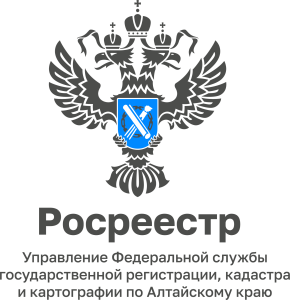 Можно ли расторгнуть договор дарения?      После регистрации перехода права собственности к одаряемому по соглашению расторгнуть договор дарения уже не получится, так как договор считается исполненным. Поэтому расторжение таких договоров возможно только в судебном порядке.      Даритель вправе отменить дарение, если одаряемый совершил покушение на его жизнь, жизнь кого-либо из членов его семьи или близких родственников либо умышленно причинил дарителю телесные повреждения. В данном случае отмена дарения также осуществляется в судебном порядке.      В договоре дарения может быть обусловлено право дарителя отменить дарение в случае, если он переживет одаряемого. В этом случае на госрегистрацию даритель представляет заявление о регистрации с приложением копии свидетельства о смерти одаряемого и оплачивает госпошлину.главный специалист- эксперт,государственный регистратор Тальменского отдела УправленияРосреестра по Алтайскому краю                                 Ольга Викторовна Леонова